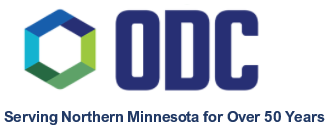 Administration 	1520 Highway 32 South 	Thief River Falls, MN  56701p. 218.681.4949 | f. 218.681-7635  		  www.odcmn.orgJune 15, 2022Are you looking for a rewarding experience? As an Employment Services Consultant, you will mentor, coach, and empower individuals with disabilities in their search for rewarding sustainable employment in their community. You will work closely as part of a collaborative team to achieve the person's individual employment needs. You will teach and model skills needed for achieving employment goals and independence while encouraging and empowering individuals to recognize their potential.Employment Services Consultant, full-time, 30-40 hours per week 80% of the workday spent in the community.GED and two years training/experience in human services/relations or retail industryStrong interpersonal skills to work cohesively with a cross section of both business and social service professionalsSupport individuals in developing skills to handle work situations appropriately.Maintain timesheets, attendance records and other program related paperwork.Must be highly organized and motivated.Basic computer skills with Office365 experience beneficialDriver’s license, insurable driving record and reliable vehicleMandatory DHS Background Study. ODC requires that all new hires be fully vaccinated against COVID-19. All offers are contingent, and your vaccine status will be verified at onboarding.Apply soon…open until filled!If you’re ready to make a difference in somebody’s life, Contact Tori Peterson, Program and Compliance Director at 218-681-4949 or tpeterson@odcmn.org   Employment application and job description available at www.odcmn.org EOE/ADA -People of color, women, veterans, and individuals with disabilities are encouraged to apply.ODC, Inc.310 South Broadway, Suite 7, Crookston, MN  56716re:		MinnesotaWorks.net		MN Deed		Indeed.com		White Earth Tribal CouncilPosted:		Bemidji			Warren		Hibbing			Thief River FallsCrookston		Buhl		International Falls	VirginiaGrand Rapids		Baudette	Roseau